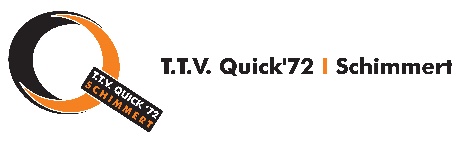 Privacyverklaring Dit is de privacyverklaring van TTV Quick’72/Schimmert, gevestigd te Schimmert, ingeschreven in het handelsregister van de Kamer van Koophandel onder nummer 40203850, hierna te noemen: `de Vereniging`. Bewust of onbewust deelt u persoonsgegevens met ons. Wij vinden het van belang dat zorgvuldig wordt omgegaan met uw persoonsgegevens. Daarom hebben wij in dit statement voor u uiteengezet hoe wij met uw persoonsgegevens omgaan en welke rechten u heeft. Heeft u vragen naar aanleiding van het lezen van dit statement, stel uw vraag dan gerust per e-mail aan: Quick72schimmert@gmail.com.In onderstaande tabel kunt u snel en eenvoudig terugvinden met welk doel we welke persoonsgegevens van u verzamelen, hoelang wij deze bewaren en wie deze persoonsgegevens eventueel van ons ontvangen.Verstrekking van persoonsgegevens aan derdenZonder uw toestemming verstrekt de Vereniging uw persoonsgegevens alleen aan derden als dit noodzakelijk is voor de uitvoering van de Overeenkomst die de Vereniging met u heeft, tenzij de Vereniging wettelijk verplicht is om uw persoonsgegevens te verstrekken aan deze derden. In de tabel in het begin van de privacyverklaring treft u een overzicht aan van de situaties waarin persoonsgegevens aan derden worden verstrekt.In de tabel wordt de NTTB ook vermeld als ontvanger, echter gezien de juridische structuur van de NTTB en het Algemeen Reglement van de NTTB concluderen wij dat leden van bij de NTTB aangesloten lid-verenigingen ook lid van de NTTB zijn en dat derhalve de NTTB niet als externe partij wordt beschouwd.Inzage, correctie en verwijdering van persoonsgegevensU hebt het recht de Vereniging te verzoeken om inzage in uw persoonsgegevens (tenzij de Vereniging op grond van de Algemene Verordening Gegevensbescherming (AVG) niet gehouden is deze inzage te verschaffen) en om uw gegevens te laten aanvullen, verwijderen of af te schermen. U dient zich bij een dergelijk verzoek te identificeren. Indien u wenst dat uw gegevens verwijderd worden, zal de Vereniging deze verwijdering doorgeven aan alle andere organisaties die de betreffende gegevens van de Vereniging hebben ontvangen.Beveiliging persoonsgegevensDe Vereniging treft passende maatregelen om uw persoonsgegevens te beveiligen tegen verlies, ongeautoriseerde toegang, publicatie en onrechtmatige verwerking. Zo zorgen wij dat alleen de noodzakelijke personen toegang hebben tot uw gegevens, dat de toegang tot de persoonsgegevens afgeschermd is en dat onze veiligheidsmaatregelen regelmatig gecontroleerd worden.MinderjarigenIndien u zich als minderjarige wenst te registreren dient u hiertoe expliciete toestemming van uw ouder of voogd te overleggen.Links naar andere websitesDe website kan links naar andere websites bevatten. Deze Privacyverklaring is alleen van toepassing op de websites van de Vereniging. Andere websites kunnen hun eigen privacybeleid hanteren. De Vereniging raadt u aan om voor het gebruik van andere websites altijd de betreffende privacyverklaring van die websites te raadplegen. Wijziging van het privacy beleidDe Vereniging past haar privacybeleid van tijd tot tijd aan om deze up-to-date te houden. Op de websites zal steeds de meest recente versie van ons Privacyverklaring worden opgenomen. de Vereniging raadt u dan ook aan de Privacyverklaring regelmatig te raadplegen. Bij belangrijke wijzigingen zal de Vereniging er alles aan doen u per e-mail en via de websites te informeren.ContactgegevensIndien u vragen hebt over de verwerking van uw persoonsgegevens of de Vereniging wilt verzoeken tot inzage, correctie en/of verwijdering van uw persoonsgegevens, kunt u contact opnemen via onderstaande contactgegevens: Verantwoordelijke:	Voorzitter TTV Quick’72/SchimmertE-mail:			Quick72schimmert@gmail.comKlacht over de verwerking van uw PersoonsgegevensNatuurlijk helpen wij u ook graag verder als u een klacht heeft over de verwerking van uw persoonsgegevens. Op grond van de AVG heeft u bovendien het recht om een klacht in te dienen bij de Autoriteit Persoonsgegevens over onze verwerkingen van uw persoonsgegevens. U kunt hiervoor contact opnemen met de Autoriteit Persoonsgegevens.Doel Welke persoonsgegevensGrondslagBewaartermijn OntvangersHet uitvoeren van de lidmaatschapsovereenkomst.VoornaamAchternaamAdres Geboortedatum TelefoonnummerE-mail adresUitvoering van de lidmaatschaps-overeenkomst Gedurende de looptijd van het lidmaatschap.NTTB(indien u  lid wordt van TTV Quick’72/Schimmert wordt u automatisch ook lid van de NTTB omdat wij als verenging zijn aangesloten bij de NTTB)AdministratieVoornaamAchternaamAdresTelefoonnummerE-mail adresBankgegevensBetaalgegevensMaatvoering clubkledingUitvoering van de lidmaatschaps-overeenkomstGedurende de looptijd van de overeenkomst en tot 2 jaar daarna, daarna alleen in de financiële administratie voor 7 jaar.NVTVersturen digitale berichten, waaronder nieuwsbriefVoornaamAchternaamE-mailadresUitvoering van de lidmaatschaps-overeenkomst Gedurende de looptijd van het lidmaatschap.NVTTer benadering na beëindiging lidmaatschap. Bijvoorbeeld voor een reünie of bijzondere gebeurtenis. VoornaamAchternaamAdres TelefoonnummerE-mail adresToestemmingZolang als de toestemming niet is ingetrokken.NTTB